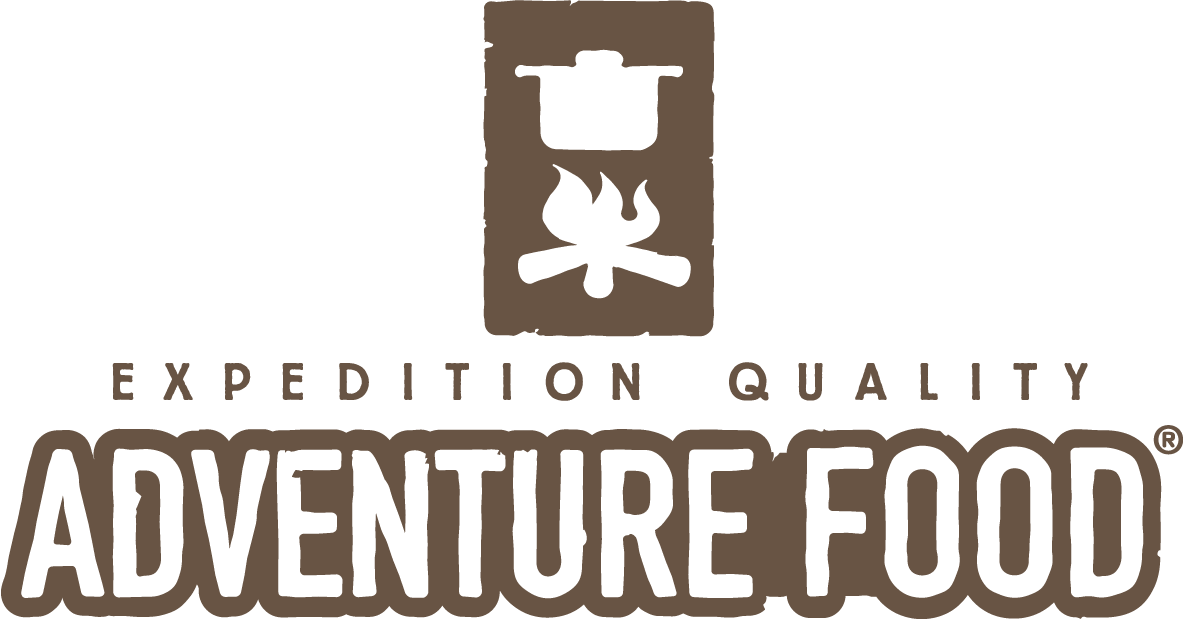 Sponsor request – Adventure Food media overviewSend this form to sales@adventurefood.comName expeditionShort descrpitionTarget/MissionCharityPeriodNumber of peopleNumber of daysCountries of activtyCountries of livingName of media platformConfirmedNegotiatingAppointmentIn MindInternational TelevisionNational TelevisionLocal TelevisionInternational radioNational RadioLocal RadioInternational NewspaperNational NewspaperLocal NewspaperMagazineAddressFollowersWebsiteTwitterFacebookPrinterestBlog